Business GCSE Unit 1.3 : Putting a business idea into practiceRoad MapRoad MapRoad MapRoad MapRoad MapRoad MapIn this unit you will investigate business calculations and business performanceLG1: KnowledgeLG2: ApplicationLG3: SkillsAssessment GradesIn this unit you will investigate business calculations and business performanceLG1: KnowledgeLG2: ApplicationLG3: SkillsIn this unit you will investigate business calculations and business performanceLG1: KnowledgeLG2: ApplicationLG3: SkillsIn this unit you will investigate business calculations and business performanceLG1: KnowledgeLG2: ApplicationLG3: SkillsIn this unit you will investigate business calculations and business performanceLG1: KnowledgeLG2: ApplicationLG3: SkillsIn this unit you will investigate business calculations and business performanceLG1: KnowledgeLG2: ApplicationLG3: SkillsThemesLearning Goals/Outcomes/ContentLearning Goals/Outcomes/ContentLearning Goals/Outcomes/Content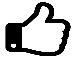 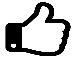 1.3.1 Business aims and objectivesLG1: Know what business aims and business objectives are.LG1: Identify business aims and objectives when starting up:Financial aims and objectives: survival, profit, sales, market share, financial securityNon-financial aims and objectives: social objectives, personal satisfaction, challenge, independence and controlLG1: know why business aims and objectives differ between businesses.LG2: Identify and explain financial and non-financial aims and objectives for a businessLG1: Know what business aims and business objectives are.LG1: Identify business aims and objectives when starting up:Financial aims and objectives: survival, profit, sales, market share, financial securityNon-financial aims and objectives: social objectives, personal satisfaction, challenge, independence and controlLG1: know why business aims and objectives differ between businesses.LG2: Identify and explain financial and non-financial aims and objectives for a businessLG1: Know what business aims and business objectives are.LG1: Identify business aims and objectives when starting up:Financial aims and objectives: survival, profit, sales, market share, financial securityNon-financial aims and objectives: social objectives, personal satisfaction, challenge, independence and controlLG1: know why business aims and objectives differ between businesses.LG2: Identify and explain financial and non-financial aims and objectives for a business1.3.2 Business revenues, costs and profitsLG1: Know what business costs, variable and fixed, running and start-up costs areLG1: Know how profit is calculatedLG2: Identify start up and running costs for a businessLG2: Identify fixed costs and variable costs for a businessLG2: Calculate fixed costs, variable costs and total costsLG2: calculate revenue and profit for a businessLG3: analyse ways in which profit can be maximisedLG1: Know what business costs, variable and fixed, running and start-up costs areLG1: Know how profit is calculatedLG2: Identify start up and running costs for a businessLG2: Identify fixed costs and variable costs for a businessLG2: Calculate fixed costs, variable costs and total costsLG2: calculate revenue and profit for a businessLG3: analyse ways in which profit can be maximisedLG1: Know what business costs, variable and fixed, running and start-up costs areLG1: Know how profit is calculatedLG2: Identify start up and running costs for a businessLG2: Identify fixed costs and variable costs for a businessLG2: Calculate fixed costs, variable costs and total costsLG2: calculate revenue and profit for a businessLG3: analyse ways in which profit can be maximised1.3.2 Business revenues, costs and profits LG1: Know the definition of break-even point, margin of safety, point and lossLG2: Calculate break even and margin of safety for a given businessLG2: Identify break-even point, area of profit, area of loss and margin of safety using break even chartLG3: Analse the impact of changes in costs and revenue on break even and margin of safetyLG1: Know the definition of break-even point, margin of safety, point and lossLG2: Calculate break even and margin of safety for a given businessLG2: Identify break-even point, area of profit, area of loss and margin of safety using break even chartLG3: Analse the impact of changes in costs and revenue on break even and margin of safetyLG1: Know the definition of break-even point, margin of safety, point and lossLG2: Calculate break even and margin of safety for a given businessLG2: Identify break-even point, area of profit, area of loss and margin of safety using break even chartLG3: Analse the impact of changes in costs and revenue on break even and margin of safety1.3.3 Cash and cash-flowLG1: Know the importance of cash to a business:To pay suppliers, overheads and employees.To prevent business failure (insolvency).The difference between cash and profit.LG1: Know that a business needs to plan to avoid cash flow problems arising.LG1: know that cash is not profitLG2: Calculate cash inflows, cash outflows, net cash-flow, opening and closing balancesLG1: Know the importance of cash to a business:To pay suppliers, overheads and employees.To prevent business failure (insolvency).The difference between cash and profit.LG1: Know that a business needs to plan to avoid cash flow problems arising.LG1: know that cash is not profitLG2: Calculate cash inflows, cash outflows, net cash-flow, opening and closing balancesLG1: Know the importance of cash to a business:To pay suppliers, overheads and employees.To prevent business failure (insolvency).The difference between cash and profit.LG1: Know that a business needs to plan to avoid cash flow problems arising.LG1: know that cash is not profitLG2: Calculate cash inflows, cash outflows, net cash-flow, opening and closing balances1.3.4 Sources of business financeLG1: Know short-term sources: overdraft and trade creditLG1: Know long-term sources: personal savings, venture capital, share capital, loans, retained profit and crowd fundingLG2: Identify possible sources of finance for a small start-up or established businessLG3: analyse sources and make recommendationsLG1: Know short-term sources: overdraft and trade creditLG1: Know long-term sources: personal savings, venture capital, share capital, loans, retained profit and crowd fundingLG2: Identify possible sources of finance for a small start-up or established businessLG3: analyse sources and make recommendationsLG1: Know short-term sources: overdraft and trade creditLG1: Know long-term sources: personal savings, venture capital, share capital, loans, retained profit and crowd fundingLG2: Identify possible sources of finance for a small start-up or established businessLG3: analyse sources and make recommendations